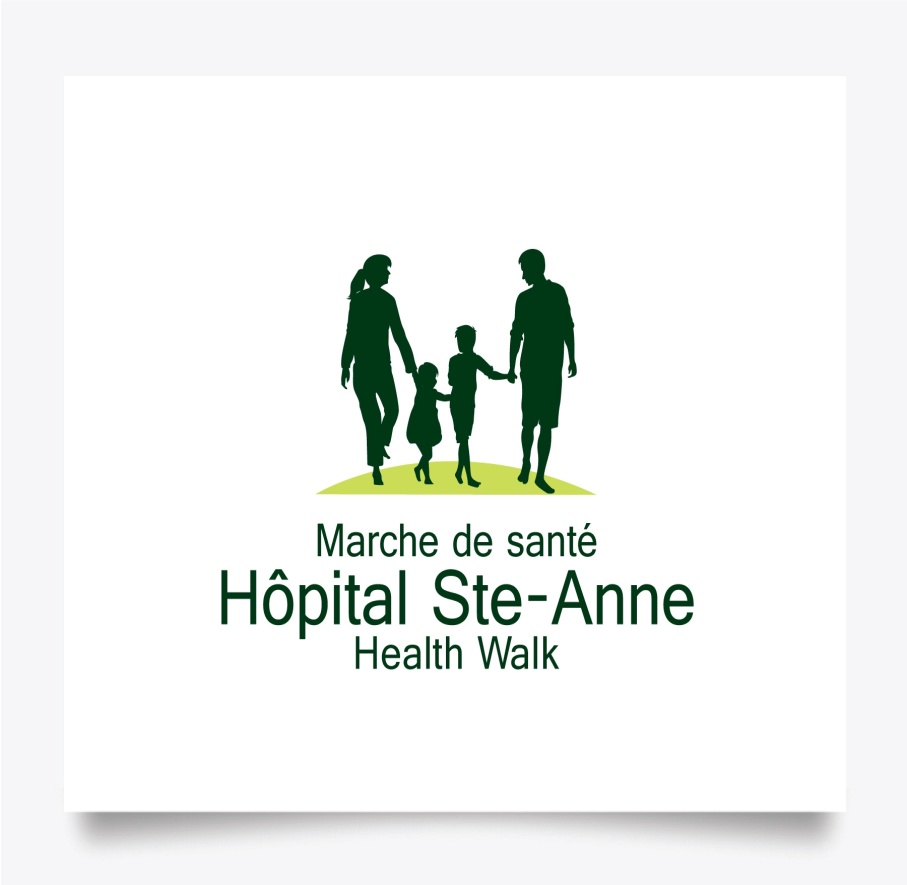 Ste Anne Hospital Health WalkPLEDGE FORMName of Participant: ______________________________ Email: _________________________Address: _____________________________________ Telephone : _______________________Receipt for donation of $20 or more onlyGRAND PRIZE for most money raised!ALL PROFITS GOING TO THE STE ANNE HOSPITAL FUND INC.Ste Anne Hospital Health WalkSaturday, June 1st, 2019 at 10:00 a.m.For more information visit www.steannehospitalfund.caor Lorraine at 204 392-3971Name and complete address (for official donation receipt)AmountTotal